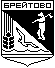 АДМИНИСТРАЦИЯ БРЕЙТОВСКОГО МУНИЦИПАЛЬНОГО РАЙОНА       ПОСТАНОВЛЕНИЕ                                                   с. Брейтовоот  26.08.2022         № 00364       О награждении памятным знаком «Лучший педагог Брейтовскогомуниципального района 2021-2022гг.»В соответствии с постановлениями администрации Брейтовского муниципального района от 29.08.2017г №627 «Об утверждении памятного знака «Лучший педагог Брейтовского муниципального района 2019-2020гг», от 20.07.2020г «О внесении изменений в постановление администрации Брейтовского муниципального района от 29.08.2017г №627», ходатайством администраций общеобразовательных учреждений, протоколом № 1 от 22 августа 2022г заседания комиссии по награждению лучших педагогов Брейтовского муниципального района по итогам учебного годаАДМИНИСТРАЦИЯ БРЕЙТОВСКОГО МУНИЦИПАЛЬНОГО РАЙОНА ПОСТАНОВЛЯЕТ:Наградить педагогов Брейтовского муниципального района памятным знаком «Лучший педагог Брейтовского муниципального района 2021-2022гг » на районной августовской конференции педагогических работниковсогласно списку приложения.Контроль за исполнением постановления возложить на заместителя Главы Брейтовского муниципального района Е.А.МыновуПостановление вступает в силу с момента подписанияГлава Брейтовскогомуниципального района                                                             А.В. ПеровПриложение к постановлению администрации Брейтовского муниципального районаот  №Список педагогов, награждённых почётным знаком «Лучший педагог Брейтовского муниципального района  2021-2022гг»Бушуева Ольга Александровна, учитель русского языка и литературы МОУ Брейтовской СОШ, за подготовку выпускников, сдавших ОГЭ по литературе на максимальное количество баллов, и ЕГЭ по русскому языку на 98 баллов.Бисева Ольга Сергеевна, учитель математики МОУ Брейтовской СОШ, участник учебного семинара для педагогов ШНОР и ШНСУ по теме «Индивидуализация и дифференциация обучения. Стратовая дифференциация как одна из форм обучения детей с разными образовательными потребностями».Касаткина Наталья Викторовна, учитель химии МОУ Брейтовской СОШ, за подготовку выпускника, сдавшего ОГЭ по химии на максимальный балл.Махова Наталья Сергеевна, учитель истории и обществознания МОУ Брейтовской СОШ, за подготовку призера к малой областной олимпиаде по обществознанию.Седова Марина Владимировна, учитель русского языка и литературы, МОУ Брейтовской СОШ, за подготовку выпускника, сдавшего ЕГЭ по русскому языку на 91 балл, и призера к региональному этапу Всероссийской предметной олимпиаде по русскому языку.Смирнов Дмитрий Алексеевич, педагог дополнительного образования МОУ Брейтовской СОШ,  за подготовку призеров областного профильного палаточного лагеря обучающихся образовательных организаций Ярославской области «75-го туристического слета».Тряпицина Светлана Владимировна, учитель географии МОУ Брейтовской СОШ, за подготовку призера к региональному конкурсу исследовательских работ «Дорогие мои земляки».Ухова Оксана Сергеевна, педагог-психолог МОУ Брейтовской СОШ, участник учебного семинара для педагогов ШНОР и ШНСУ по теме «Индивидуализация и дифференциация обучения. Стратовая дифференциация как одна из форм обучения детей с разными образовательными потребностями».Васильева Оксана Владиславовна, учитель истории и обществознания МОУ Прозоровской СОШ, за подготовку призера к региональному этапу всероссийской предметной олимпиады по обществознанию. Орлов Михаил Андреевич, учитель истории и изобразительного искусства МОУ Гореловской ООШ, за подготовку призеров к областному смотру-конкурсу детского технического творчества, посвященного Году науки и технологий, и к областному конкурсу детского творчества «Безопасность на воде глазами детей».Синицына Татьяна Александровна, учитель начальных классов МОУ Гореловской ООШ, за подготовку победителя к областному конкурсу информационных буклетов о правилах безопасного поведения «Надо знать, как действовать».